                       COMUNA SĂLARD - SZALÁRD KÖZSÉG    	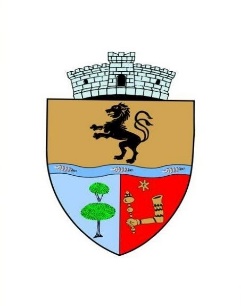 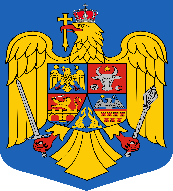                                   Sălard Nr.724, C.P. 417450, Judeţul Bihor, România             CIF:4641318, Tel /Fax: 0259 / 441049                                                                                                                        e-mail: primariasalard@yahoo.com  comunasalardbh@gmail.com               web.site: www.salard.ro _________________________________________________________________________  Anunţ public                                                       ŞEDINŢĂ EXTRAORDINARĂ de îndată    a Consiliului local al comunei Sălard                            	                         în data de   12 martie 2024 ora 10,00 	În conformitate cu prevederile art. 133 , alin. (1)  din Ordonanța de Urgență a Guvernului  nr. 57/2019 privind Codul administrativ,                                                                                                     	Se convocă şedinţa extraordinară  de îndată a Consiliului local al comunei Sălard, care va avea loc în  data de   12 martie    2024, ora 10,00  în sala de şedinţe a  comunei Sălard,  conform  Dispozitiei  nr.  30/ 11.03.2024  emisă   de Primarul  comunei Salard,Nagy Miklos,                                                                                                                                                          	Ordinea de zi a şedinţei  se aduce la cunoştinţa locuitorilor comunei Sălard, potrivit dispoziţiilor   art. 135  , alin. (4)  din Ordonanța de Urgență a Guvernului  nr. 57/2019 privind Codul administrativ:                                                                                                                                                    1.Proiect de hotărâre privind aprobarea ordinii de zi a sedinței extraordinare de îndată  din  12 martie  2024                                                                                                                                                             Inițiator: primar - Miklos Nagy   2.Proiect de hotărâre privind aprobarea procesului verbal al  şedinţei   ordinare a Consiliului local al comunei Sălard din data de 12 februarie    2024                                                                                                           Inițiator: primar - Miklos Nagy   3.Proiect de hotărâre  privind  trecerea din domeniul privat în domeniul public  al Comunei Sălard a  imobilului  identificat în CF Nr.55522-Sălard  si aprobarea Planului de amplasament si delimitare a imobilului cu suprafata de 28012mp,  teren extravilan ce reprezintă Drum în extravilan, nr. cad. 55522-SălardInițiator: primar - Miklos Nagy                                                                                                                               4.Proiect de hotărâre privind aprobarea Planului de amplasament și delimitare a imobilului  cu suprafața de 4742 mp.teren extravilan , ce reprezintă drum în extravilan ,identificat cu nr.tarla  189,114 nr. parcelă 899-Comuna Sălard ,constituire număr cadastral nou și constituire Carte Funciară  Inițiator: primar - Miklos Nagy                                                                                                                               5.Proiect de hotărâre  privind   aprobarea Planului de asigurare cu resurse umane, materiale si financiare pentru gestionarea situatiilor de urgenţă din comuna Sălard pe anul 2024Inițiator: primar - Miklos Nagy                                                                                                                           6.Proiect de hotărâre privind  aprobarea „Planului de analiză şi acoperire a riscurilor în domeniul situatiilor de urgență”la nivelul comunei Sălard , Judetul Bihor, pe anul 2024Inițiator: primar - Miklos Nagy                                                                                                                                      SECRETAR GENERAL UAT,                                                                                                                       	    DAMIAN  ADRIANA – GABRIELA